Melissa
MarkowskyCostume Designer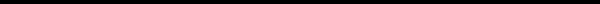 Melissa Markowsky1798 Boulevard PerrotN.D.I.P, QC J7V7P2514 605 8226smarkowsky07@gmail.comㅡSkills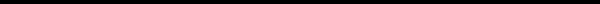 Adobe IllustratorAdobe PhotoshopSewing with industrial machineSewing with a 3 thread and 4 thread overlockPattern Making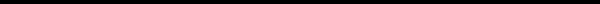 ㅡExperienceLove Live Sunrise / Creative Assistant May 2017 - PRESENT, MontrealOver the course of nine shows, I  was responsible in editing costumes, keeping the dancers on schedule,  responsible for audio management and aiding in photography and lighting.Signature 2019 / Backstage memberMay 2019,  MontrealAiding for a fashion show, I was responsible for dressing models, helping in preparation of the show and following a tight schedule.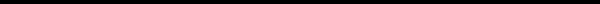 ㅡEducationCollege LaSalle/ Costume DesignJanuary 2018 - May 2019,  MontrealFor 3 semesters I was educated in different sewing techniques, extended knowledge on drawing and body proportions, attention to detail, historical fashions, theatrical practicality and much more.College LaSalle / Fashion DesignSeptember 2016 - December 2018,  MontrealFor 3 semesters I was educated in drawing, body proportions, sewing, patterning, and trends for womens fashion.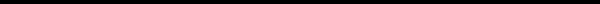 ㅡAwardsParticipating in a group project, my group was awarded the collection to most succeed when presenting our collections to Dynamite.